 РАСПИСАНИЕ НА АПРЕЛЬ  2023 гОДА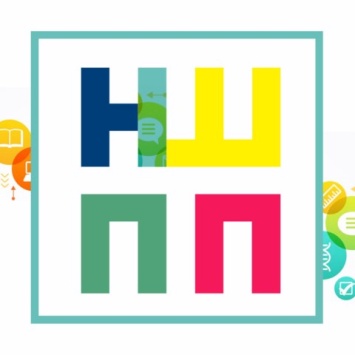 ДатаНаименованиеВремя проведения1-2 апреля 2023 гФорум «Путь успешного психолога. Перспективы профессии»2 дня1-2 апреля 2023 гПрактика консультирования. Интеграция. Выдача дипломов.Институт психотерапии и консультирования «Гармония», г.Санкт-Петербург,  Группа 21232 дня с 10:00 до 19:005 апреля 2023 гПсихологическая трансформационная игра «Исцеление детства»с 18:00 до 21:006 апреля 2023 гПрограмма «Мастер психологии» 1 модульс 18:00 до 21:006 апреля 2023 гТренинг для подростков «PROЯви себя»с 16:30 до 18:308-9 апреля 2023 гКПТ. Терапия принятия и ответственности, Институт Психотерапии и Клинической Психологии (г.Москва)2 дня с 10:00 до 19:008-9 апреля 2023 г«Психология экстремальных и кризисных ситуаций. Практические инструменты психокоррекции»Институт Психотерапии и Клинической Психологии (г.Москва)2 дня с 10:00 до 19:0010 апреля 2023 гПрограмма «Мастер психологии» 2 модульс 18:00 до 21:0012 апреля 2023 гПсихологическая трансформационная игра «Магия любви»с 18:00 до 21:0013 апреля 2023 гПрограмма «Мастер психологии» 3 модульс 18:00 до 21:0013 апреля 2023 гТренинг для подростков «PROЯви себя»с 16:30 до 18:3015-16 апреля 2023 гКраткосрочная психотерапия.Институт Психотерапии и Клинической Психологии (г.Москва)2 дня с 10:00 до 19:0017 апреля 2023 гПрограмма «Мастер психологии» 4 модульс 18:00 до 21:0019 апреля 2023 гПсихотерапевтическая мастерская «Прокрастинация. Как сдвинуться с мертвой точки»с 18:00 до 21:0020 апреля 2023 гПрограмма «Мастер психологии» 5 модульс 18:00 до 21:0020 апреля 2023 гТренинг для подростков «PROЯви себя»с 16:30 до 18:3022-23 апреля 2023 гТактики, границы, ответственность в консультировании.Институт психотерапии и консультирования «Гармония», г.Санкт-Петербург,  Группа 22242 дня с 10:00 до 19:0024 апреля 2023 гПрограмма «Мастер психологии» 6 модульс 18:00 до 21:0026 апреля 2023 гПсихологическая трансформационная игра «Путешествие души»с 18:00 до 21:0027 апреля 2023 гПрограмма «Мастер психологии» 7 модульс 18:00 до 21:0027 апреля 2023 гТренинг для подростков «PROЯви себя»с 16:30 до 18:3028 апреля 2023 гВыступление PlayBack-театрас 18:00 до 21:0029-30 апреля 2023 г«Основы биосинтеза Дэвида Боаделлы, часть 1»Институт Психотерапии и Клинической Психологии (г.Москва)2 дня с 10:00 до 19:00